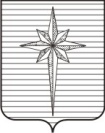 ПРОЕКТДума ЗАТО ЗвёздныйРЕШЕНИЕ00.00.2017											  № 000О внесении изменений в Устав городского округа ЗАТО Звёздный Пермского краяВ целях приведения Устава городского округа закрытое административно - территориальное образование Звёздный Пермского края в соответствие с Федеральным законом от 06.10.2003 № 131-ФЗ «Об общих принципах организации местного самоуправления в Российской Федерации», Законом Российской Федерации от 14.07.1992 № 3297-1 «О закрытом административно-территориальном образовании» руководствуясь статьёй 25 Устава городского округа ЗАТО Звёздный,Дума ЗАТО Звёздный РЕШИЛА:1. Внести следующие изменения в Устав городского округа закрытое административно - территориальное образование Звёздный Пермского края:1) в пункте 13 части 1 статьи 8 слова «организация отдыха детей в каникулярное время» заменить словами «осуществление в пределах своих полномочий мероприятий по обеспечению организации отдыха детей в каникулярное время, включая мероприятия по обеспечению безопасности их жизни и здоровья»;2) часть 1 статьи 8_1 дополнить пунктом 16 следующего содержания:«16) осуществление мероприятий в сфере профилактики правонарушений, предусмотренных Федеральным законом «Об основах системы профилактики правонарушений в Российской Федерации».»;3) в статье 19:а) в части 1 слово «проводятся» заменить словами «могут проводиться»;б) в части 3:абзац первый изложить в следующей редакции:«3. На публичные слушания должны выноситься:»;пункт 1 изложить в следующей редакции:«1) проект Устава ЗАТО Звёздный, а также проект муниципального нормативного правового акта о внесении изменений и дополнений в Устав ЗАТО Звёздный, кроме случаев, когда в Устав ЗАТО Звёздный вносятся изменения в форме точного воспроизведения положений Конституции Российской Федерации, федеральных законов, конституции (устава) или законов Пермского края в целях приведения Устава ЗАТО Звёздный в соответствие с этими нормативными правовыми актами;»;4) в статье 58:а) абзац второй части 3 изложить в следующей редакции: «Не требуется официальное опубликование (обнародование) порядка учета предложений по проекту решения Думы ЗАТО Звездный о внесении изменений и дополнений в Устав ЗАТО Звёздный, а также порядка участия граждан в его обсуждении в случае, когда в Устав ЗАТО Звёздный вносятся изменения в форме точного воспроизведения положений Конституции Российской Федерации, федеральных законов, конституции (устава) или законов Пермского края в целях приведения Устав ЗАТО Звёздный в соответствие с этими нормативными правовыми актами.»;б) дополнить частью 6 следующего содержания:«6. Приведение Устава ЗАТО Звёздный в соответствие с федеральным законом, законом Пермского края осуществляется в установленный этими законодательными актами срок. В случае, если федеральным законом, законом Пермского края указанный срок не установлен, срок приведения устава муниципального образования в соответствие с федеральным законом, законом Пермского края определяется с учетом даты вступления в силу соответствующего федерального закона, закона Пермского края, необходимости официального опубликования (обнародования) и обсуждения на публичных слушаниях проекта решения Думы ЗАТО Звёздный о внесении изменений и дополнений в Устав ЗАТО Звёздный, учета предложений граждан по нему, периодичности заседаний Думы ЗАТО Звёздный, сроков государственной регистрации и официального опубликования (обнародования) такого решения Думы ЗАТО Звёздный и, как правило, не должен превышать шесть месяцев.»;6) в статье 81:а) наименование статьи после слов «главы ЗАТО Звёздный» дополнить словами «, главы администрации ЗАТО Звёздный»;б) в пункте 2 части 1 заменить слова «нецелевое расходование субвенций из федерального бюджета или бюджета субъекта Российской Федерации» словами «нецелевое использование межбюджетных трансфертов, имеющих целевое назначение, бюджетных кредитов, нарушение условий предоставления межбюджетных трансфертов, бюджетных кредитов, полученных из других бюджетов бюджетной системы Российской Федерации»;в) часть 3 считать частью 2 и дополнить после слов «глава ЗАТО Звёздный» словами «или глава администрации ЗАТО Звёздный».2. Опубликовать (обнародовать) настоящее решение установленным порядком.3. Настоящее решение вступает в силу после опубликования после государственной регистрации.Глава ЗАТО Звёздный – председатель Думы ЗАТО Звёздный				         И.А. Ободова